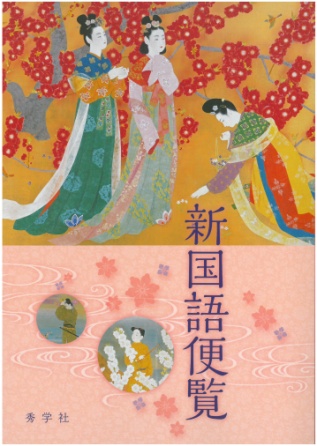 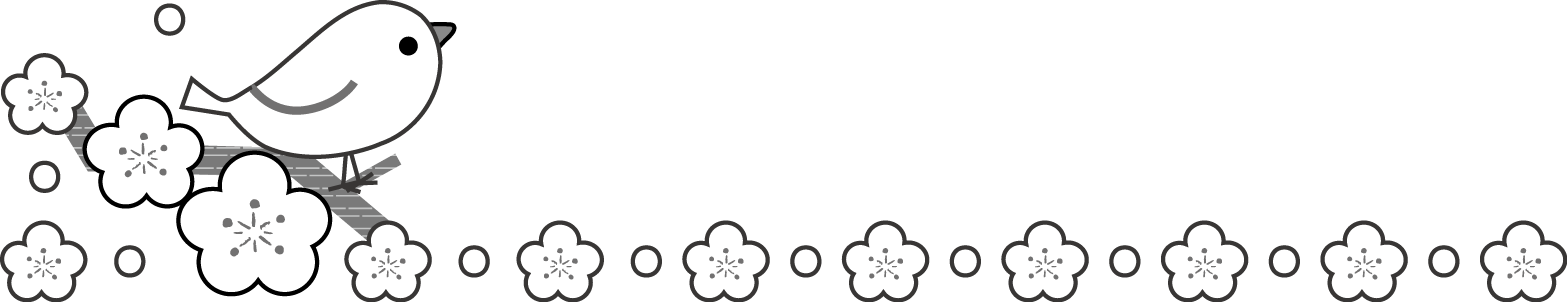 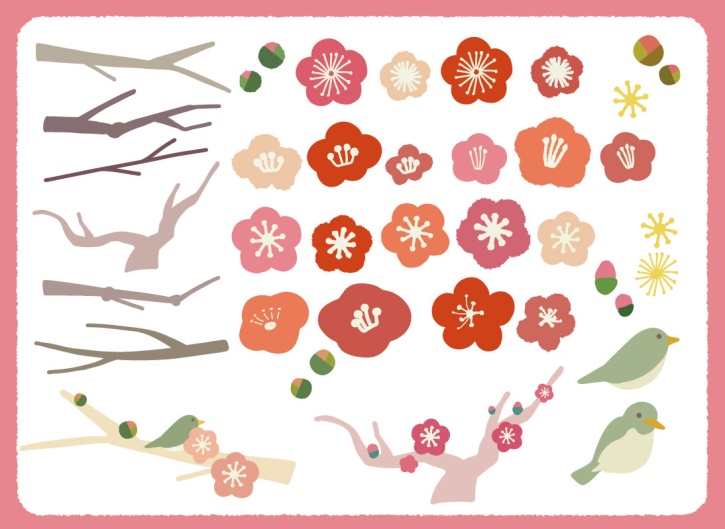 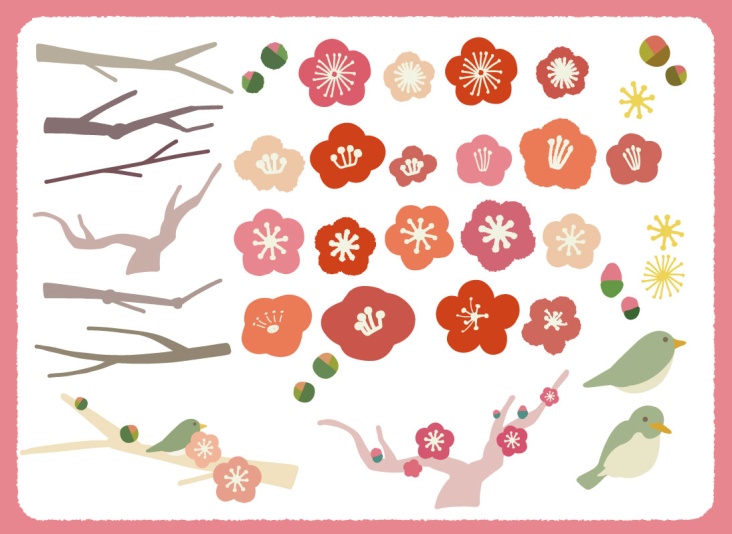 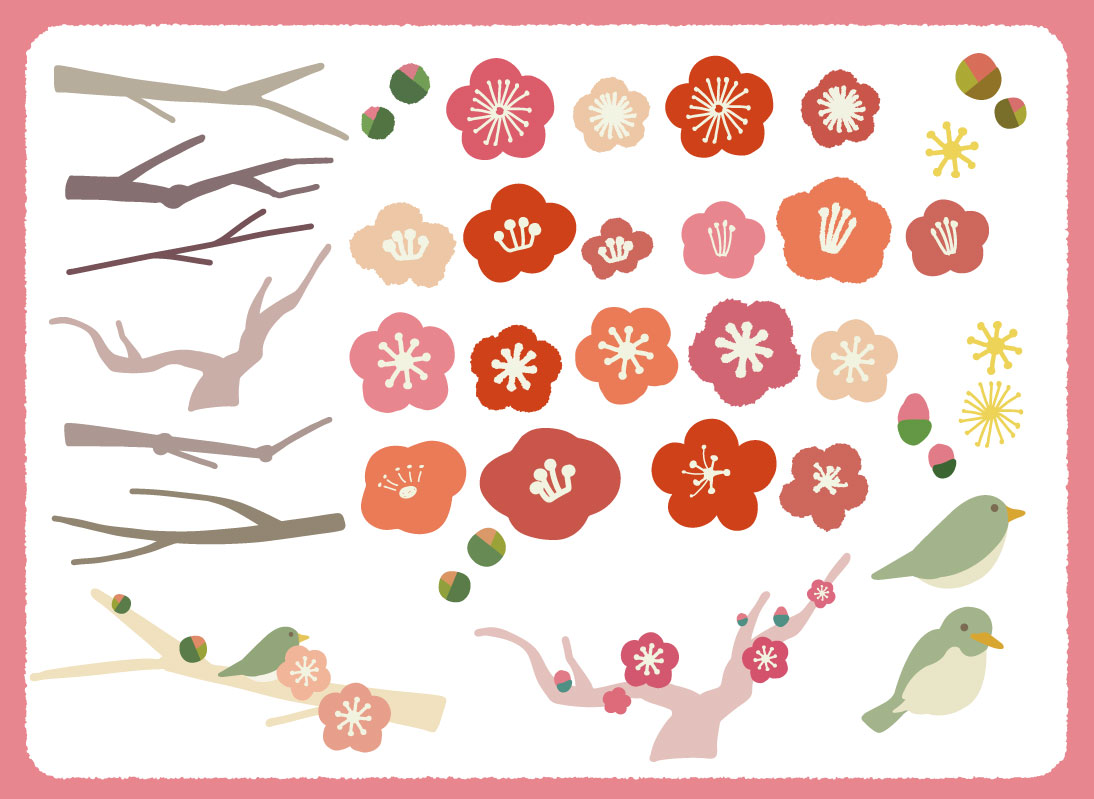 ○次の文章は、「梅花の歌三十二首」の序文の一部です。この文章からどんな雰囲気が感じられるでしょうか。 初春の令月にして、気く風ぐ。 梅はの粉をき、はのをらす。、のに雲移り、松はを掛けてをけ、のに結び、鳥はにじられて林にう。 庭に舞い、空には帰る。 　　